Hoe maak ik een bestek?Kies in je favorieten voor 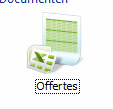 Maak een nieuwe Offerte aanVink ‘Bestek’ aan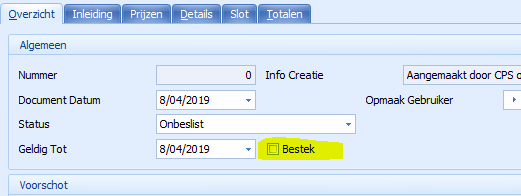 